NÁVRHUZNESENIE VLÁDY SLOVENSKEJ REPUBLIKYč. ...  z ..... k návrhu zákona, ktorým sa mení a dopĺňa zákon č. 357/2015 Z. z. o finančnej kontrole a audite a o zmene a doplnení niektorých zákonov v znení neskorších predpisov a ktorým sa menia a dopĺňajú niektoré zákonyVládaA.  schvaľuje A.1.	návrh zákona, ktorým sa mení a dopĺňa zákon č. 357/2015 Z. z. o finančnej kontrole a audite a o zmene a doplnení niektorých zákonov v znení neskorších predpisov a ktorým sa menia a dopĺňajú niektoré zákony;B.   poverujepredsedu vlády B.1. 	predložiť vládny návrh zákona predsedovi Národnej rady SR na ďalšie ústavné prerokovanie,podpredsedu vlády a ministra financií B.2.	uviesť a odôvodniť vládny návrh zákona v Národnej rade SR;C. ukladápredsedovi Najvyššieho kontrolného úradu SR predsedovi Národného bezpečnostného úraduC.1. určiť zástupcu úradu, ako člena Výboru pre vnútorný audit a vládny audit,		do 30. apríla 2022.Vykonajú:	predseda vlády, 	podpredseda vlády a minister financií		predseda Najvyššieho kontrolného úradu SR		predseda Národného bezpečnostného úraduNa vedomie: 	predsedovi Národnej rady SR Číslo materiálu:Predkladateľ:podpredseda vlády a minister financií Slovenskej republiky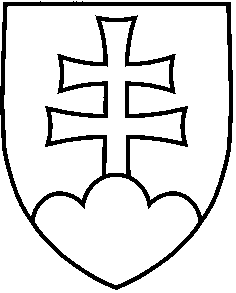 